Password protection required? (Y/N) CEPT COM-ITU REPORTPARTICIPATION OF CEPT MEMBERS IN WTDC-17Background WTDC-17 that took place on 9-20 October in Buenos Aires, Argentina. CEPT is grateful to Argentina for the outstanding efforts undertaken to organize WTDC-17 conference. CEPT is also thankful for the effort of the chair of the conference and support given by the local staff. High standards of event organization were met, participants felt comfortable in the premises dedicated for the meetings.WTDC-17 documents. Co-ordination and participation in WTDC-17There were 1360 delegates at the WTDC-17.There were 112 delegates from 26 CEPT Member States (Azerbaijan, Bosnia and Herzegovina, Bulgaria, Croatia, Czech Republic, Estonia, France, Georgia, Germany, Greece, Italy, Lithuania, Lichtenstein, Moldova, Netherlands, Poland, Portugal, Russian Federation, Slovenia, Spain, Sweden, Switzerland, United Kingdom, Ukraine, Vatican). There were also delegates from other stakeholders from the European Region (e.g. NGO’s).  CEPT members participated in all six committees (Steering, Budget control, Objective, ITU-D working methods, and Editorial). Participation of CEPT members was based on (official and informal) engagement, contributions and WTDC-17 brief created by the PT WTDC-17 group.CEPT Brief fulfilled its purpose and gave valuable guidelines and background information on the various topics. In the preparations for future conferences, in order to enhance the CEPT coordination process for adopting the brief, most of it should be adopted at the last Com-ITU meeting prior to the conference. Only positions related to proposals from other regions/ITU Members submitted between the last meeting of Com-ITU and the start of the conference should be approved in the 1st Com-ITU coordination meeting during the conference.CEPT PT WTDC-17 had 6 coordination meetings (8th, 9th, 10th, 13th, 16th, 18th Oct.) during the WTDC-17. Meetings allowed to agree on a common approach between CEPT members taking into account the developments happening during the conference.  CEPT Member States delegations worked very well together and members of the delegations generally spoke up to support the CEPT coordinators, the ECPs and the CEPT position. Without such coordination, less favourable results would have been achieved by CEPT in WTDC-17, taking into account the small delegations of CEPT Members (compared to delegations of other ITU regions and Members). CEPT should discuss how to further improve the coordination during the meetings taking into account the speed of negotiations. Coordination during meetings might be further improved. Although, it is difficult to manage discussions in fast-moving negotiations. Com-ITU should discuss on the best way to further coordinate in a transparent and inclusive manner between CEPT Members during the conference. CEPT chat offered by ECO worked properly, but it was not a popular tool between the participants; other means of communication/coordination were also used by some participants (e.g., Viber, Whats App, Skype). There is a need to ensure that communication system could be used by all members of CEPT on all types of equipment/software and it should be acceptable by all administrations. Significant outcomes and brief assessment of WTDC-17CEPT Members submitted 17 European Common Proposals (ECPs) for the WTDC-17. The main substance of most ECPs was accepted by WTDC-17. The following persons proposed by the CEPT were appointed by WTDC-17 as ITU-D SGs and TDAG as vice-chairs:Amela Odobasic SG1 – BIH; Krisztian Stefanics SG1 – HUN; Phillipe Batista SG2 – POR;Dominique Wurges SG2 – F;Wim Rullens TDAG – HOL; Blanca Gonzalez TDAG – E.Assistance to specific countries was addressed during the WTDC-17 Plenary sessions. There was no CEPT coordination on these issues. The EU Presidency (Estonia) undertook the coordination among the CEPT Members, that are also members of the EU, on certain issues related to assistance to specific countries.The Rules of Procedure of the ITU-D (Res. 1) were subject to exhaustive proposals for change by other regions. Results of the ECPsAlmost all ECPs were accepted by WTDC-17 in substance (details see Annex 1). Annex 1 - Results of ECPs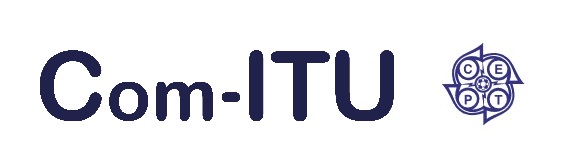 Doc. Com-ITU (17) 51 rev.1Doc. Com-ITU (17) 51 rev.1Date issued:14 December 201714 December 201714 December 2017Source:PT WTDC-17 chair PT WTDC-17 chair PT WTDC-17 chair Subject:Report on WTDC-17Report on WTDC-17Report on WTDC-17Summary: The document gives an overview of WTDC-17 that took place on 9-20 October in Buenos Aires, Argentina.  Document aims at overview on the participation on CEPT member states in the WTDC-17.Proposal: For final consideration and approval at the Com-ITU Plenary meeting on 12-15 January. Background: WTDC-17 took place on 9-20 October in Buenos Aires, Argentina.  ECP No.IssueResultsECP 1Preliminary draft WTDC-17 DeclarationConsensus achievedECP 2Resolution 1 - Rules of procedure of the ITU Telecommunication Development SectorConsensus achieved ECP 3Resolution 9 - Participation of countries, particularly developing countries, in spectrum managementConsensus achievedECP 4Resolution 23 -  Internet access and availability for developing countries1 and charging principles for international Internet connectionConsensus achievedECP 5Resolution 30 - Role of the ITU Telecommunication Development Sector in implementing the outcomes of the World Summit on the Information Society, taking into account the 2030 Agenda for Sustainable DevelopmentConsensus achievedECP 6Resolution 45 - Mechanisms for enhancing cooperation on cybersecurity, including countering and combating spam‎No change. No consensus achieved. ECP 7Resolution 55 - Mainstreaming a gender perspective1 for an inclusive and egalitarian information societyConsensus achieved ECP 8Regional initiatives for EUR Adopted as proposedECP 9Buenos Aires Action PlanConsensus achievedECP 10Resolution 40 - Group on capacity-building initiativesConsensus achieved ECP 11Resolution 73 - ITU centers of excellenceConsensus achieved ECP 12Resolution 58 - Telecommunication / information and communication technology accessibility for persons with disabilities, including persons with age-related disabilitiesConsensus achieved ECP 13Resolution 71 - Strengthening cooperation between Member States, Sector Members, Associates and Academia of the ITU Telecommunication Development Sector and the role of the private sector in the Development sectorAdopted as proposedECP 14Resolution 64 - Protecting and supporting users/consumers of telecommunication/information and communication technology servicesConsensus achieved ECP 15Resolution 76 - Promoting information and communication technologies among young women and men for social and economic empowerment Consensus achieved ECP 16Resolution 63 - IP address allocation and facilitating the transition to IPv6 in the developing countriesConsensus achievedECP 17Streamlining ITU activities in the area of tariffs, telecommunication/ICT economic and policy issuesRefused, left for further consideration